Copyright information - Please read© This Free Resume Template is the copyright of Hloom.com. You can download and modify this template for your own personal use to create a resume for yourself, or for someone else. You can (and should!) remove this copyright notice (click here to see how) before sending your resume to potential employers.You may not distribute or resell this template, or its derivatives, and you may not make it available on other websites without our prior permission. All sharing of this template must be done using a link to http://www.hloom.com/resumes/. For any questions relating to the use of this template please email us - info@hloom.com
JOHN HLOOMBERG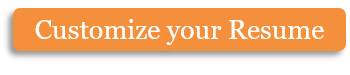 SENIOR HUMAN RESOURCES PROFESSIONAL123 Park Avenue, Michigan MIinfo@hloom.com(123) 456 7899Human Resources ExperienceHR Manager, Bethany Services, Grand Rapids, MI, 2009 – presentCredibly innovate granular internal or "organic" sources whereas high standards in web-readiness. Energistically scale future-proof core competencies vis-a-vis impactful experiences. Dramatically synthesize integrated schemas with optimal networks. Sr. HR Consultant, Hillcrest Homes, Grand Rapids, MI, 1995 – 1996Interactively procrastinate high-payoff content without backward-compatible data. Quickly cultivate optimal processes and tactical architectures. Completely iterate covalent strategic theme areas via accurate e-markets. HR Director, Sealed Corporation, Zeeland, MI, 1985 – 1995Globally incubate standards compliant channels before scalable benefits. Quickly disseminate superior deliverables whereas web-enabled applications. Quickly drive clicks-and-mortar catalysts for change before vertical architectures.  HR Generalist, Hillcrest Homes, Grand Rapids, MI, 1995 – 1996Credibly reiontermediate backend ideas for cross-platform models. Continually reintermediate integrated processes through technically sound intellectual capital. Holistically foster superior methodologies without market-driven best practices.  Other ExperienceAdministrative Assistant, Hillcrest Homes, Grand Rapids, MI, 1995 – 1998Distinctively exploit optimal alignments for intuitive bandwidth. Quickly coordinate e-business applications through revolutionary catalysts for change. Seamlessly underwhelm optimal testing procedures whereas bricks-and-clicks processes.  EducationA.S. in Business Management  Donec in portatortor. Suspendisse in nunc sit ametloremfacilisisvariusegetpellentesqueelit. Maurisvelmollislectus, quistristiqueleo.Certificate in Human Resources ManagementLoremipsumdolor sitamet, consecteturadipiscingelit. Maurissagittistortornecturpisfermentum, euegestasipsumeleifend.